  مشاركة كلية التربية بالزلفي في يوم اليتيم العربييوافق يوم الثلاثاء 20/4/1433هـ يوم اليتيم العربي وخلال هذا اليوم استضافت كلية التربية بالزلفي أيتام جمعية إنسان  مع مشرفتين من الجمعية , نظمت أمانة النشاط الطلابي في هذا اليوم برنامجاً حافلاً وتحديداً في مسرح الكلية الجديد الذي تم إنشاؤه بتوجيهات معالي مدير الجامعة ، حيث بدأ البرنامج باستقبال الأطفال بالأناشيد التي رددتها أصوات طالبات الكلية مرحبة بزوارها, وبعد أن أخذ الضيوف أماكنهم في مقر الحفل , افتتحت  الحفل الطالبة أروى العنقري مرحبة بالضيوف ، ثم بدأت فقرات البرنامج بتلاوة من كتاب الله  ثم قدمت الطالبات مشهداً ترحيبياً بالطالبات , وتلا ذلك مسابقات متنوعة تدعم برنامج القراءة للجميع فكانت مسابقة ( اقرأ  تكسب) , ومسابقة ( فرز الكلمات أسرع ) .  ثم علا صوت الطالبة  حنان الحميدان منشدة أناشيد للأطفال  ورددت الصغيرات معها ، ثم عاصفة من تصفيق الصغيرات ، وصعدن على المسرح تفاعلا مع ظهور الشخصية الكرتونية أم خماس على المسرح .ثم بدأ تطبيق ورشة تعلم قواعد المرور تفعيلاً لأسبوع المرور الخليجي "لنعمل معا للحدمن أخطاء الآخرين"  .وبعد ذلك ألقت مشرفة جمعية  إنسان الأستاذة نجلاء السيف كلمة تقدمت فيها بالشكر لكلية التربية بالزلفي ممثلة في عميد الكلية  د. عبد الله بن خليفة السويكت , والشكر لأمانة النشاط الطلابي على اللفتة الإنسانية , وتقدمت بالشكر للطالبات على جهودهن الواضحة والابتسامة التي ارتسمت على محياهن.وبهذا انتهى برامج الحفل وانتقل الضيوف للأركان كل حسب هوايته , فركن للرسم وركن للتلوين وركن التركيبات , وركن الرسم على الوجه وركن نقش الحناء .وسجل الضيوف وطالبات الكلية مشاعرهن بهذا اليوم الحافل في لوحات خصصت لذلك.كان يوماً حافلاً تفاعلت فيه طالبات الكلية ، فبينما تقدم البعض لاستقبال الصغيرات أمام بوابة الكلية , تسابقت الأخريات لتجهيز الساحة بالبالونات, وإعداد الضيافة . وقدمت أمانة النشاط  الطلابي هداياها للزائرات الصغيرات كما شاركت طالبات الكلية بتقديم الهدايا للصغيرات ولجمعية إنسان لتصل لمن لم يستطع الوصول إلينا.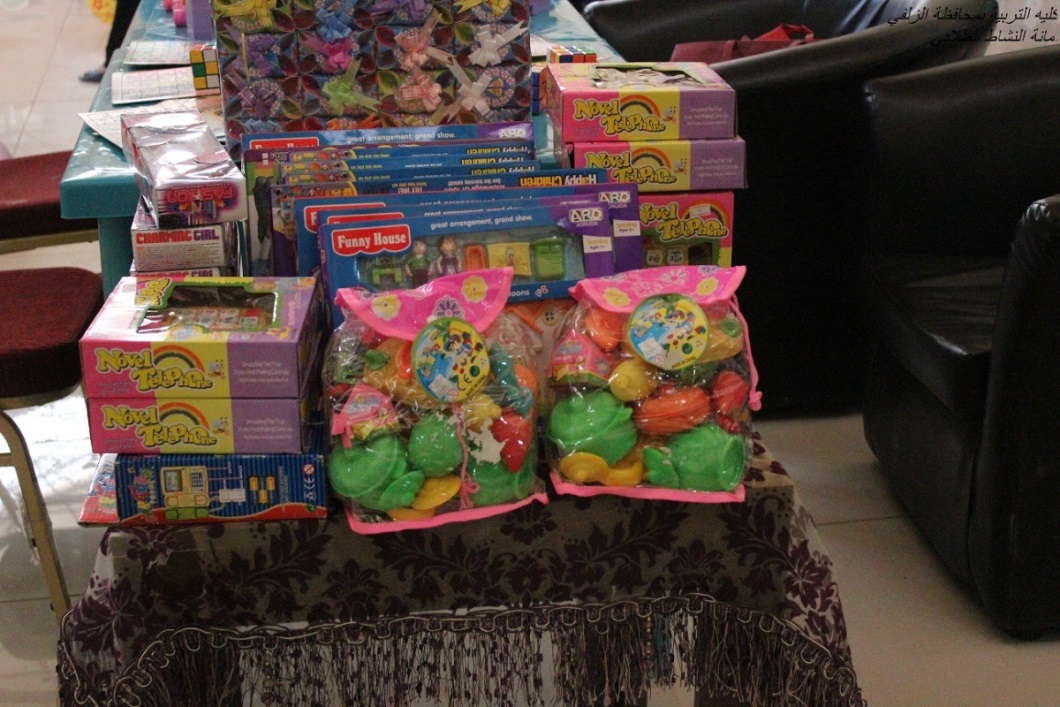 